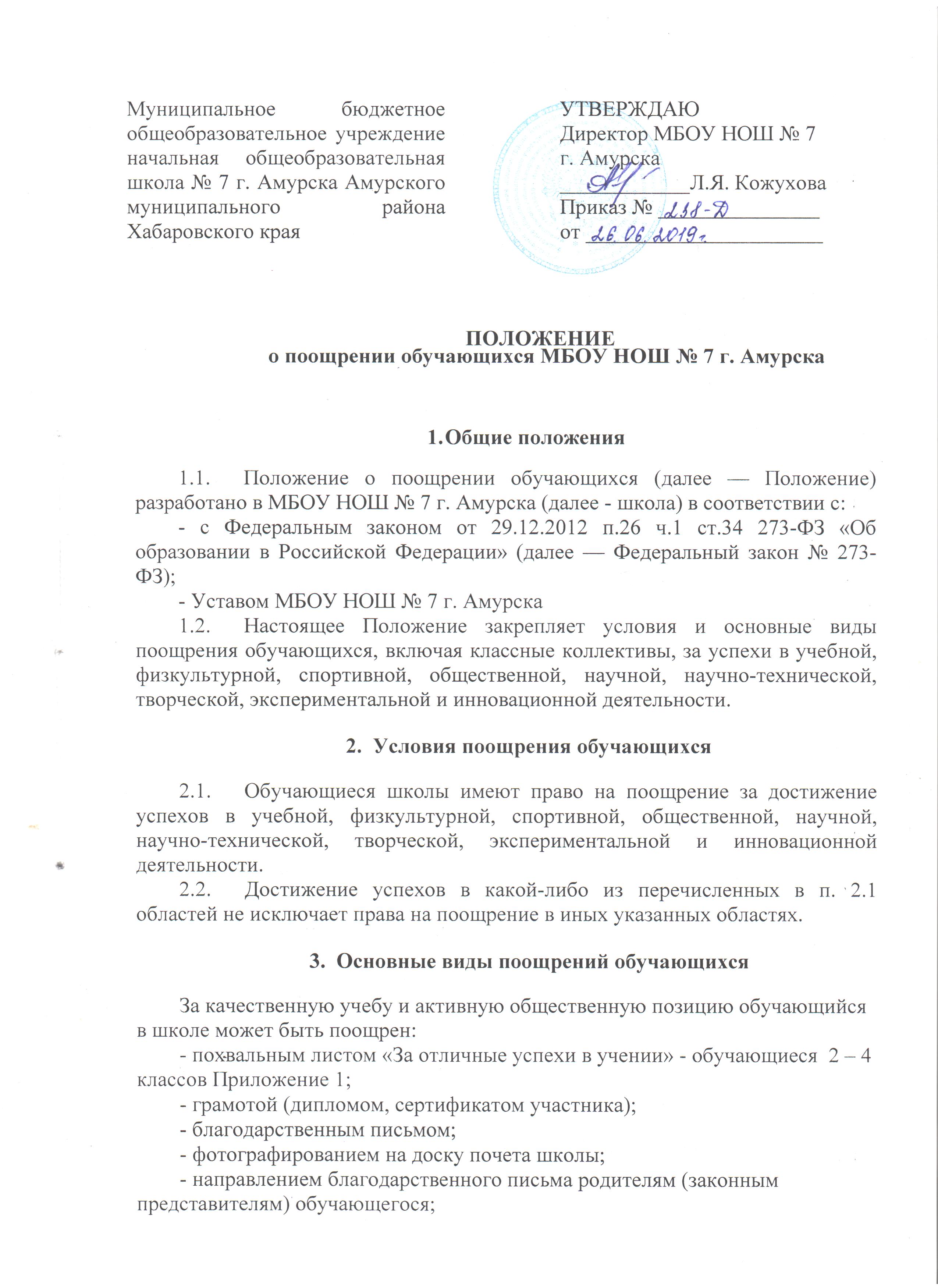 ПОЛОЖЕНИЕо поощрении обучающихся МБОУ НОШ № 7 г. АмурскаОбщие положенияПоложение о поощрении обучающихся (далее — Положение) разработано в МБОУ НОШ № 7 г. Амурска (далее - школа) в соответствии с:- с Федеральным законом от 29.12.2012 п.26 ч.1 ст.34 273-ФЗ «Об образовании в Российской Федерации» (далее — Федеральный закон № 273-ФЗ);- Уставом МБОУ НОШ № 7 г. Амурска1.2.	Настоящее Положение закрепляет условия и основные виды поощрения обучающихся, включая классные коллективы, за успехи в учебной, физкультурной, спортивной, общественной, научной, научно-технической, творческой, экспериментальной и инновационной деятельности.Условия поощрения обучающихся2.1.	Обучающиеся школы имеют право на поощрение за достижение успехов в учебной, физкультурной, спортивной, общественной, научной, научно-технической, творческой, экспериментальной и инновационной деятельности.2.2.	Достижение успехов в какой-либо из перечисленных в п. 2.1 областей не исключает права на поощрение в иных указанных областях.Основные виды поощрений обучающихсяЗа качественную учебу и активную общественную позицию обучающийся в школе может быть поощрен:- похвальным листом «За отличные успехи в учении» - обучающиеся 2 – 4 классов;- похвальной грамотой «За особые успехи в изучении отдельных предметов» - выпускники 4  классов;- грамотой (дипломом, сертификатом участника);- благодарственным письмом;- фотографированием на доску почета школы;- направлением благодарственного письма родителям (законным представителям) обучающегося;- награждением классных коллективов обучающихся.Основания поощрений обучающихся4.1.Основаниями для поощрения являются:- успехи в учебной, физкультурной, спортивной, общественной, научной, научнотехнической, творческой, экспериментальной и инновационной деятельности, в т. ч. подтвержденные результатами текущей, промежуточной аттестации, предметных и метапредметных олимпиад; дипломами, грамотами и иными документами организаций, осуществляющих деятельность в сфере образования, спорта, культуры, науки и т.д.;- заявления, обращения и ходатайства о поощрении со стороны граждан, общественных организаций. органов государственной власти и местного самоуправления, коллегиальных органов управления школы;- представления к поощрению Родительского комитета, Управляющего совета, Педагогического совета.Основания поощрений обучающихся за отдельные виды поощренийПохвальными грамотами «За особые заслуги в изучении» награждаются выпускники 4 классов, имеющие по данному учебному предмету годовую отметку «5» (отлично) .Похвальные грамоты «За особые заслуги в изучении» нумеруются, информация об их выдаче фиксируется в книге регистрации выданных документов об основном общем образовании и заверяется личной подписью выпускника.Похвальными листами «За отличные успехи в учении» награждаются обучающиеся 2-4, МБОУ НОШ № 7 г. Амурска, имеющие годовые отметки «5» (отлично) по всем учебным предметам и прошедшие промежуточную аттестацию на отметки «4» (хорошо) и «5» (отлично).Спортивными грамотами награждаются выпускники 4 классов, защищавшие честь образовательного учреждения на различных спортивных мероприятиях. Награждение спортивной грамотой осуществляется по рекомендации руководителя школьного методического объединения учителей физической культуры.5.5	Грамотой (дипломом, сертификатом участника) обучающиеся награждаются:- за победу, достижение призового места, активное участие в мероприятиях, проводимых в школе, предметных олимпиадах, конкурсах, физкультурных и спортивных состязаниях;- за активное участие в общественно-полезной деятельности;- за окончание учебного года на «4» и «5».Благодарственным 	письмом 	администрации школы награждаютсяобучающиеся:- принявшие активное участие в организации массовых мероприятий, проводимых в школе;- демонстрирующие высокие результаты в общественной деятельности (, помощь классным руководителям, участие в самоуправлении школы, подготовке и реализации актуальных социальных проектов т.п.).5.6.	Фотографированием на доску почета школы могут быть награждены обучающихся, окончившие учебный год на «отлично». 5.7.	Благодарственным письмом родителям (законным представителям) обучающегося награждаются:за помощь классному руководителю, педагогам, администрации в организации учебно-воспитательного процесса в классе, школе;за хорошее воспитание, обучение ребенка и т.д.Поощрение классных коллективов обучающихсяГрамотой (дипломом), памятным призом, памятным знаком награждаются классные коллективы в случае:- организации дежурства в школе на высоком уровне;- демонстрации лучшего результата в соревнованиях между классами;- победы команды класса в мероприятиях, организованных в школе (КВН, конкурсах, спортивных соревнованиях, праздниках и т. д.).Порядок организации поощрения обучающихсяВручение благодарственного письма, диплома, грамоты, сертификата обучающемуся и (или) его родителям (законным представителям) проводится администрацией школы в присутствии классных коллективов, учащихся школы и их родителей (законных представителей) на торжественных линейках, общешкольных родительских собраниях, итоговых мероприятиях и т.д.В школе осуществляется индивидуальный учет результатов поощрений обучающихся, хранение в архивах информации об этих поощрениях на бумажных и электронных носителях (портфолио обучающихся, Дневник.ру., сайты класса).Основания и порядок снятия поощрения8.1.Поощрение может быть снято в случае, если в качестве оснований для его назначения были предоставлены недостоверные сведения, подложные документы или не были выполнены в полном объеме условия поощрения.8.2.Решение о снятии поощрения принимается Педагогическим советом на основании подтвержденных сведений об отсутствии оснований для его назначения.8.3.Решение о снятии поощрения доводится до сведения заинтересованных лиц не позднее 5 дней с момента принятия.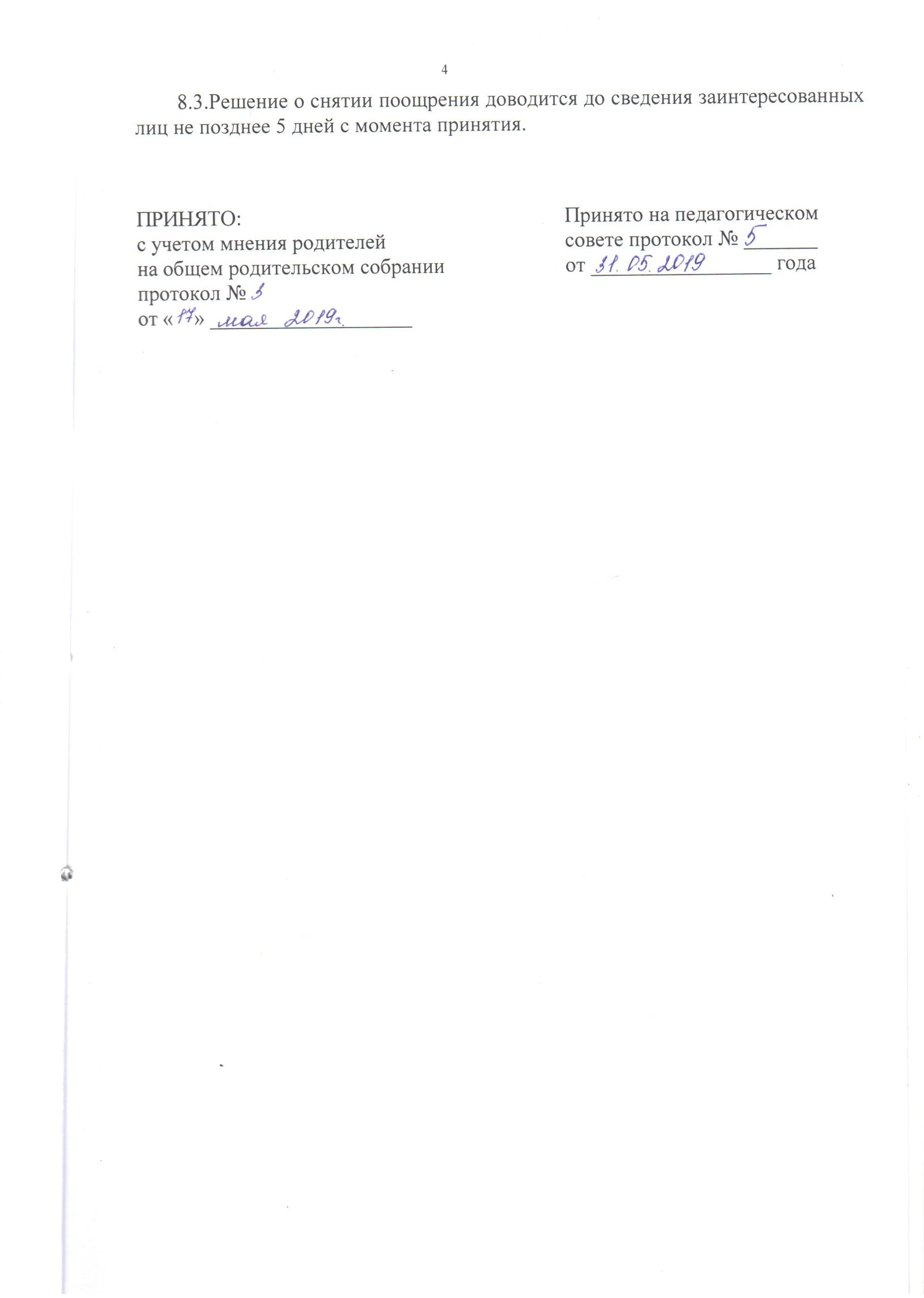 ПРИНЯТО:							Принято на педагогическом с учетом мнения родителей				совете протокол № _______  на общем родительском собрании 			от _________________ годапротокол №от «    » ___________________Муниципальное бюджетное общеобразовательное учреждение начальная общеобразовательная школа № 7 г. Амурска Амурского муниципального района Хабаровского краяУТВЕРЖДАЮДиректор МБОУ НОШ № 7 г. Амурска____________Л.Я. КожуховаПриказ № _______________от ______________________